Revised Crimes TestMay 2017 Baddeley, A. D., Atkinson, A., Kemp, S., & Allen, R. J. (2019). The problem of detecting long-term forgetting: Evidence from the Crimes Test and the Four Doors Test. Cortex, 110, 69-79.The Revised Crimes Test was developed by Prof. Alan Baddeley.  For any questions regarding its
 use including its modification please contact Professor A D Baddeley, Department of Psychology, University of York, Heslington, YORK, YO10 5DD United Kingdom; a.baddeley@york.ac.uk.It is licenced under CC BY-NC-SA 4.0 Creative Commons — Attribution-NonCommercial-ShareAlike 4.0 International — CC BY-NC-SA 4.0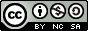 Test A – Score 1 point for each correct response (Total score /20)Name:______________________ Date: _________ Time: ___________ Test No: ________________Test B – Score 1 point for each correct response (Total score /20)Name:______________________ Date: _________ Time: ___________ Test No: ________________Test C – Score 1 point for each correct response (Total score /20)Name:______________________ Date: _________ Time: ___________ Test No: ________________Test D – Score 1 point for each correct response (Total score /20)Name:______________________ Date: _________ Time: ___________ Test No: ________________1What was the age/sex of the victim of the stabbing crime? Young man2Who committed the crime against the Indian person? tramp 3What was the age/sex of the victim from Russia? Old lady4What was the crime committed against the young woman? Handbag snatch5What was the crime committed by the drug dealer? stabbing6What was the age/sex of the victim of the crime committed by the young boy? Young woman7What was the location of the stabbing? docklands8Who committed the crime at the pub? tramp9What was the crime committed on the bridge? Hit & run10What was the nationality of the victim of the stabbing? French11What was the age/sex of the victim of the crime at the church? Young woman12What was the location of the crime committed by the tramp? pub13Who committed the crime against the old lady? Teenage girl14Who committed the crime against the young woman? Young boy15What was the location of the hit and run crime? bridge16What was the crime committed against the old man? Coat theft17What was the location of the crime committed against the person from Russia? bridge18What was the location of the handbag snatch? church19Who committed the crime against the French person? Drug dealer20What was the nationality of the victim in the pub? Indian1What was the age/sex of the victim of the coat stealing? Old man2What was the location of the stabbing crime? docklands3What was the crime committed against the Russian person? Hit and run4What was the age/sex of the victim from China? Young woman5What was the nationality of the young man? French6What was the age/sex of the victim of the crime committed by the teenage girl? Old lady7What was the location of the coat theft? pub8Who committed the crime at the docklands? Drug dealer9What was the nationality of the victim of the crime near the church? Chinese10What was the nationality of the victim of the coat theft? Indian11What was the age/sex of the victim of the crime on the bridge? Old lady12What was the location of the crime committed by the young boy? church13Who committed the crime against the young man? Drug dealer14What was the nationality of the young woman? Chinese15What was the nationality of the victim of the crime committed by the tramp? Indian16Who committed the hit and run crime? Teenage girl17What was the location of the crime committed against the person from China? Church18What was the crime committed against the person from France? Stabbing19What was the crime committed against the person from India? Coat theft20What was the nationality of the victim of the crime committed on the bridge? Russian1Who committed the coat stealing? Tramp2What was the location of the coat theft? pub3Who committed the crime against the Chinese person? Young boy4What was the crime committed against the old lady? Hit & run5What was the nationality of the old man? Indian6What was the age/sex of the victim of the crime committed by the drug dealer? Young man7Who committed the stabbing? Drug dealer8Who committed the crime at the church? Young boy9What was the crime committed near the docklands? stabbing10What was the nationality of the victim of the handbag snatch? Chinese11What was age/sex of the victim of the crime at the pub? Old man12What was the location of the crime committed by the teenage girl? bridge13What was the crime committed by the tramp? Coat theft 14What was the nationality of the victim of the crime committed by the teenage girl? Russian15What was the location of the hit and run? bridge16What was the location of the crime committed against the person from France? docklands17What was the location of the crime committed against the young woman? church18Who committed the crime against the person from Russia? Teenage girl19What was the nationality of the victim of the crime committed by the drug dealer? French 20What was the crime committed by the young boy? Handbag snatch1What was the age/sex of the victim of the handbag snatching? Young woman2What was the crime committed in the pub? Coat theft3Who committed the handbag snatching? Young boy4What was the crime committed against the young man? stabbing5What was the nationality of the old lady? Russian6What was the age/sex of the victim of the crime committed by the tramp? Old man7What crime was committed against the person from China?Handbag snatch8Who committed the crime on the bridge? Teenage girl9What was the crime committed near the church? Handbag snatch10What was the nationality of the victim of the hit and run? Russian11What was the age/sex of the victim of the crime committed in the docklands? Young man12What was the nationality of the victim of the crime committed by the young boy? Chinese13Who committed the crime against the old man? Tramp14What was the crime committed by the teenage girl? Hit & run15What was the nationality of the victim of the crime in the docklands? French16What was the age/sex of the victim from France? Young man17What was the location of the crime committed against the person from India? pub18What was the age/sex of the victim of the hit and run crime? Old lady19What was the age/sex of the victim from India? Old man20What was the location of the crime committed by the drug dealer? Docklands